Åben og lukketider for ferieperioderne i 2017.Uge 8 (Vinterferie):Uge 15/16 (Påske): Uge 18 (1.maj): Uge 19 (Bededag):Uge 21 (Kristihimmelfartsdag):Uge 22 – 23 (Pinse):Uge 25 (Temauge) LukketUge 26 (Sommerferie) Lukket Uge 27 (Sommerferie) Lukket       Uge 28 (Sommerferie) Lukket Uge 29 (sommerferie) LukketUge 30 (Sommeråbningstider):Uge 31 (Sommeråbningstider):Uge 32 (Sommeråbningstider):Uge 42 (Efterårsferie):Uge 51 (Juleåbningstider):Uge 52 - 1 (Jule/nytårs åbningstider):Ovenstående tider er åbningstider, lukkedage på helligdage og ferieperioder i 2017 og for d.1.1-2018.På alle andre dage gælder vores normale åbningstider.Derudover kan det hænde at der er lukket på grund af tekniske problemer, som vi melder ud hurtigst muligt.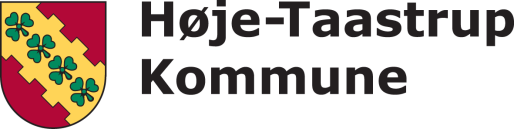 Åben/lukket 2017Taastrup SvømmehalMandagd.20/2kl.06:30-15:00Tirsdagd.21/2kl.06:30-15:00Onsdagd.22/2kl.11:00-19:00Torsdagd.23/2kl.06:30-15:00Fredagd.24/2kl.06:30-15:00Lørdagd.25/2kl.09:00-15:00Søndagd.26/2kl.09:00-15:00Mandagd.10/4kl.06:30-15:00Tirsdagd.11/4kl.06:30-15:00Onsdagd.12/4kl.11:00-19:00Torsdagd.13/4LukketFredagd.14/4LukketLørdagd.15/4kl.09:00-15:00Søndagd.16/4LukketMandagd.17/4LukketMandagd. 1/5LukketFredagd.12/5LukketTorsdagd.25/5LukketFredagd.26/5LukketSøndagd. 4/6LukketMandagd. 5/6LukketMandagd.24/7kl.06:30-14:00Tirsdagd.25/7  kl.06:30-14:00Onsdagd.26/7kl.11:00-18:00Torsdagd.27/7kl.06:30-14:00Fredagd.28/7kl.06:30-14:00Lørdagd.29/7  kl.09:00-14:00Søndagd.30/7  kl.09:00-14:00Mandagd.31/7kl.06:30-14:00Tirsdagd. 1/8  kl.06:30-14:00Onsdagd. 2/8kl.11:00-18:00Torsdagd. 3/8kl.06:30-14:00Fredagd. 4/8kl.06:30-14:00Lørdagd. 5/8  kl.09:00-14:00Søndagd. 6/8  kl.09:00-14:00Mandagd. 7/8kl.06:30-14:00Tirsdagd. 8/8  kl.06:30-14:00Onsdagd. 9/8kl.11:00-14:00Torsdagd.10/8kl.06:30-14:00Fredagd.11/8kl.06:30-14:00Lørdagd.12/8  kl.09:00-14:00Søndagd.13/8  kl.09:00-14:00Mandagd.16/10kl.06:00-15:00Tirsdagd.17/10  kl.06:00-15:00Onsdagd.18/10LukketTorsdagd.19/10kl.06:00-15:00Fredagd.20/10kl.06:00-15:00Lørdagd.21/10  kl.09:00-15:00Søndagd.22/10 kl.09:00-15:00Lørdagd.23/12LukketLukketSøndagd.24/12LukketLukketMandagd.25/12LukketLukketTirsdagd.26/12LukketLukketOnsdagd.27/12kl.11:00-19:00kl.11:00-19:00Torsdagd.28/12kl.06:00-15:00kl.06:00-15:00Fredagd.29/12kl.06:00-15:00kl.06:00-15:00Lørdagd.30/12kl.09:00-15:00kl.09:00-15:00Søndagd.31/12LukketLukketMandagd.1/1-2018d.1/1-2018Lukket